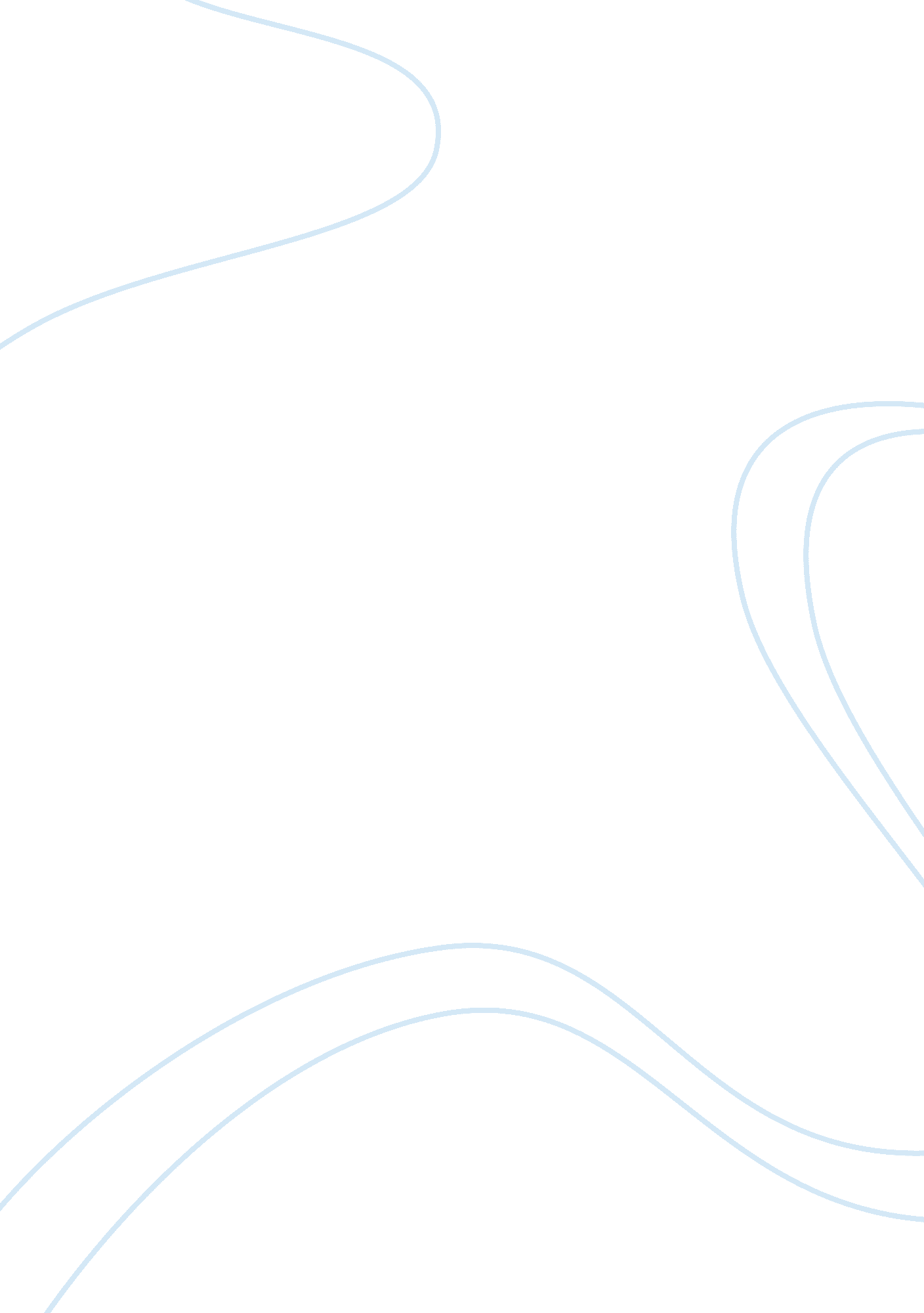 Health literacyHealth & Medicine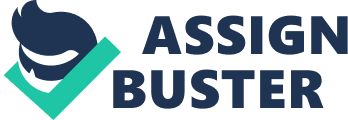 Evaluating Websites on Medicine and Health Sciences Affiliation: Evaluating Websites on Medicine and Health Sciences The websites that address health information include http://phpartners. org/hpro. html, http://www. cdc. gov/healthyyouth/sher/standards/ and http://health. tki. org. nz/. These websites are comprehensive and accurate. They give the names of authors to increase the authenticity of website content. They are accurate in giving facts and details concerning different health aspects. They offer credible information presented in a simple language for easy understanding. Websites that address diseases/conditions include http://www. idsociety. org/Index. aspx, http://www. cdc. gov/ and http://www. niaid. nih. gov/Pages/default. aspx. The websites have authority because they include the people responsible for their content such as verifying the legitimacy of the website and authors’ qualification for writing health journals and articles (Eysenbach, 2002). In terms of coverage, the websites successfully address the topics clearly and provide supporting evidence for any assertions made. Websites that address pharmacy concerns include http://www. diahome. org/en-US. aspx, https://www. medicare. gov/ and http://www. fda. gov/Drugs/DrugSafety/DrugShortages/. The websites are very objectives because their content is supported by evidence and is not biased. They are updated regularly and the content displayed is current, with dates posted and updated indicated within the web pages. They are well maintained, with user friendly features that allow easy navigation. 
Websites that address health care topics include https://www. dshs. state. tx. us/cshcn/, https://www. healthcare. gov/ and http://www. hrsa. gov/. They cover the topics comprehensively, and present supportive evidence for arguments. They address information needs of their target audience in a simple manner. The websites appear organize with links that open quickly to display content (Eysenbach, 2002). The sites appear well maintained and often updated to maintain currency of their content. Websites addressing health concerns include: https://www. healthconcerns. com/, http://www. mentalhealthconcern. org/ and http://explorehealthcareers. org/en/issues/policy. These sites are accurate because they list the sources of factual information and avoid grammatical errors. They are objective in that the information provided is free from. The sites cover the topics comprehensively, addressing key areas in a brief but precise way. They avoid medical jargon to make their content easy to understand for all visitors. 
References 
Eysenbach, G. (2002). Issues in evaluating health websites in an Internet-based randomized controlled trial. Journal of Medical Internet Research, 4(3). 